改装方案及车辆说明详细方案如下：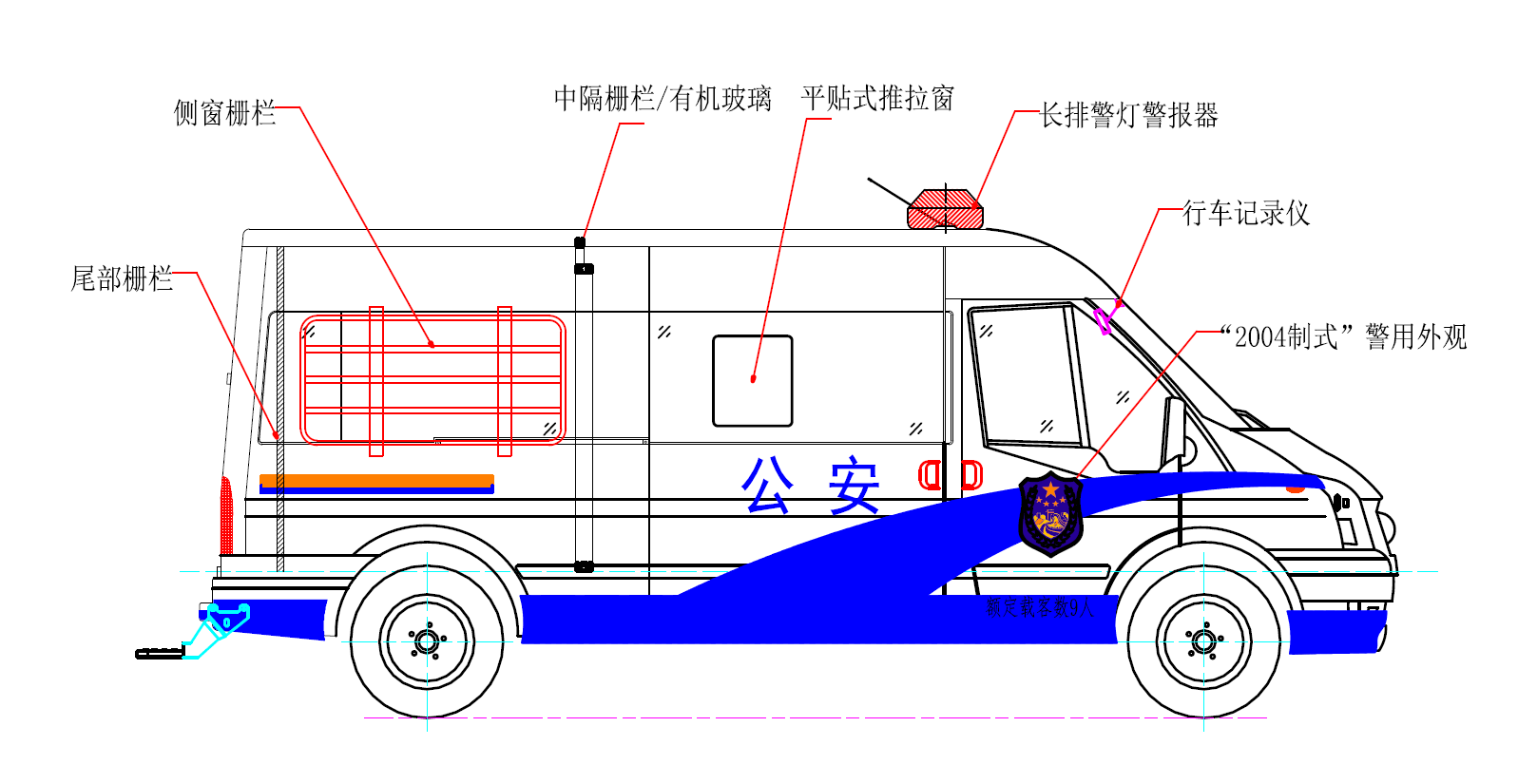 采用新世代全顺长轴中顶国六柴油车型；车身颜色：公安标准外观；尾部安装后踏板；车前顶安装长排爆闪警灯；侧拉门及对面的原车窗户换成推拉窗。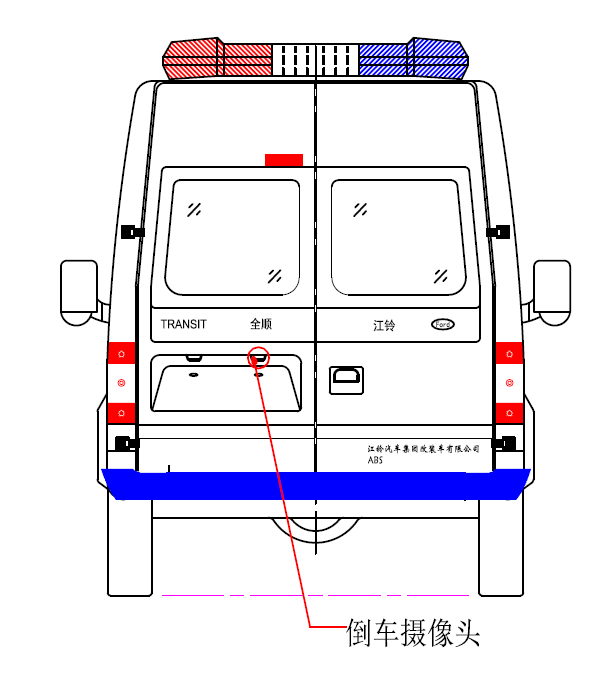 车辆尾部倒车摄像头；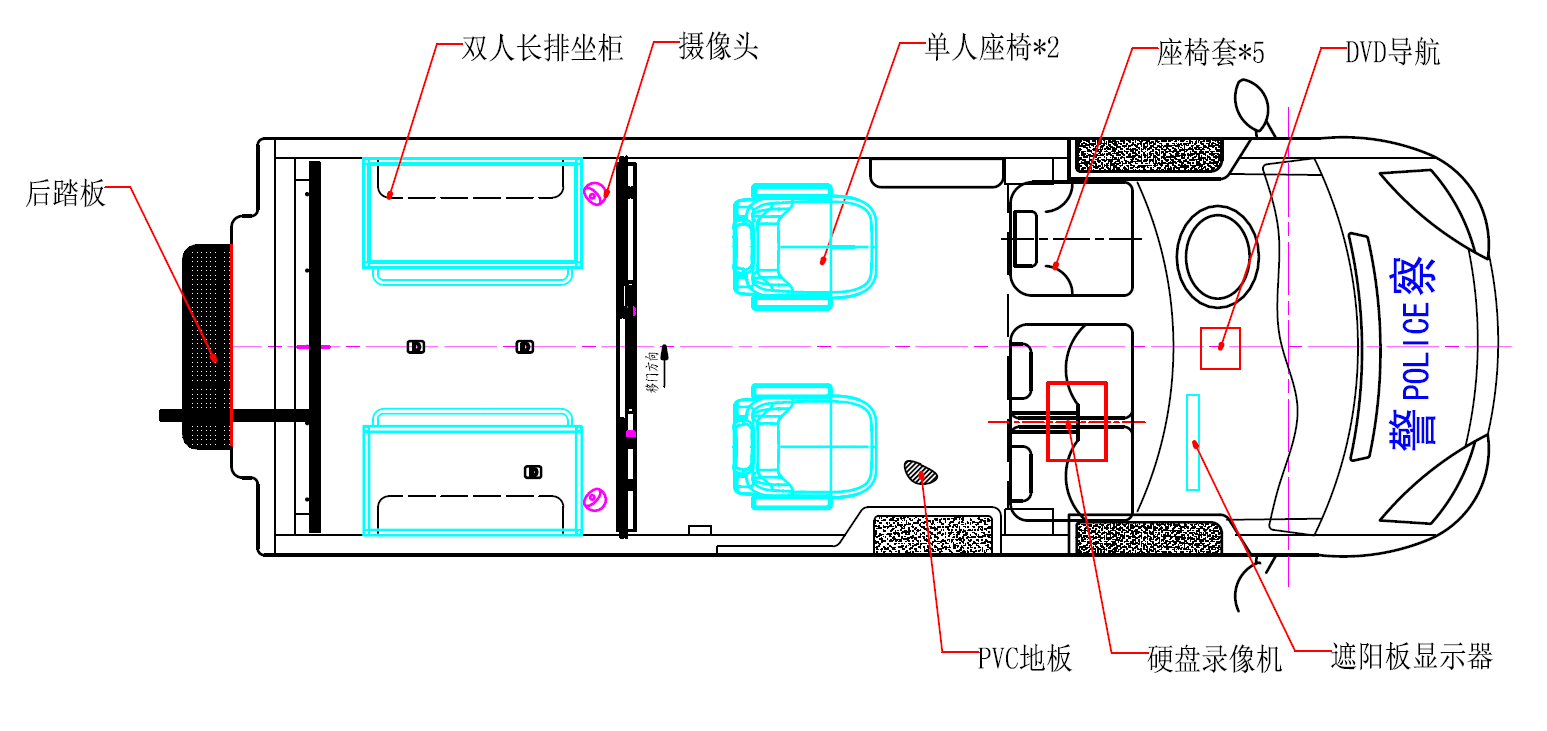 全车9座，驾驶舱单人驾驶座椅及双人副驾驶座椅；第二排两只加宽型单人座椅，全车座椅包仿皮；尾部囚笼，采用铝材制作，带8mm玻璃板。囚笼内左右各一只双人的坐柜；囚笼前后均设置有门可打开，门打开后作为通道，可放置担架，门锁设置在囚笼外，后车窗有栅栏；车辆安装两只室内摄像机及网络硬盘录像机，可摄像及存贮录像；车辆配备倒车监控及行车记录仪；配备PVC防水防腐蚀地板，囚笼内安装脚铐地环。参考照片：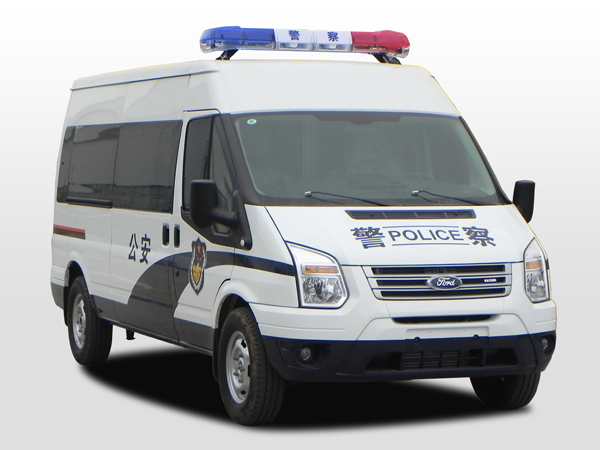 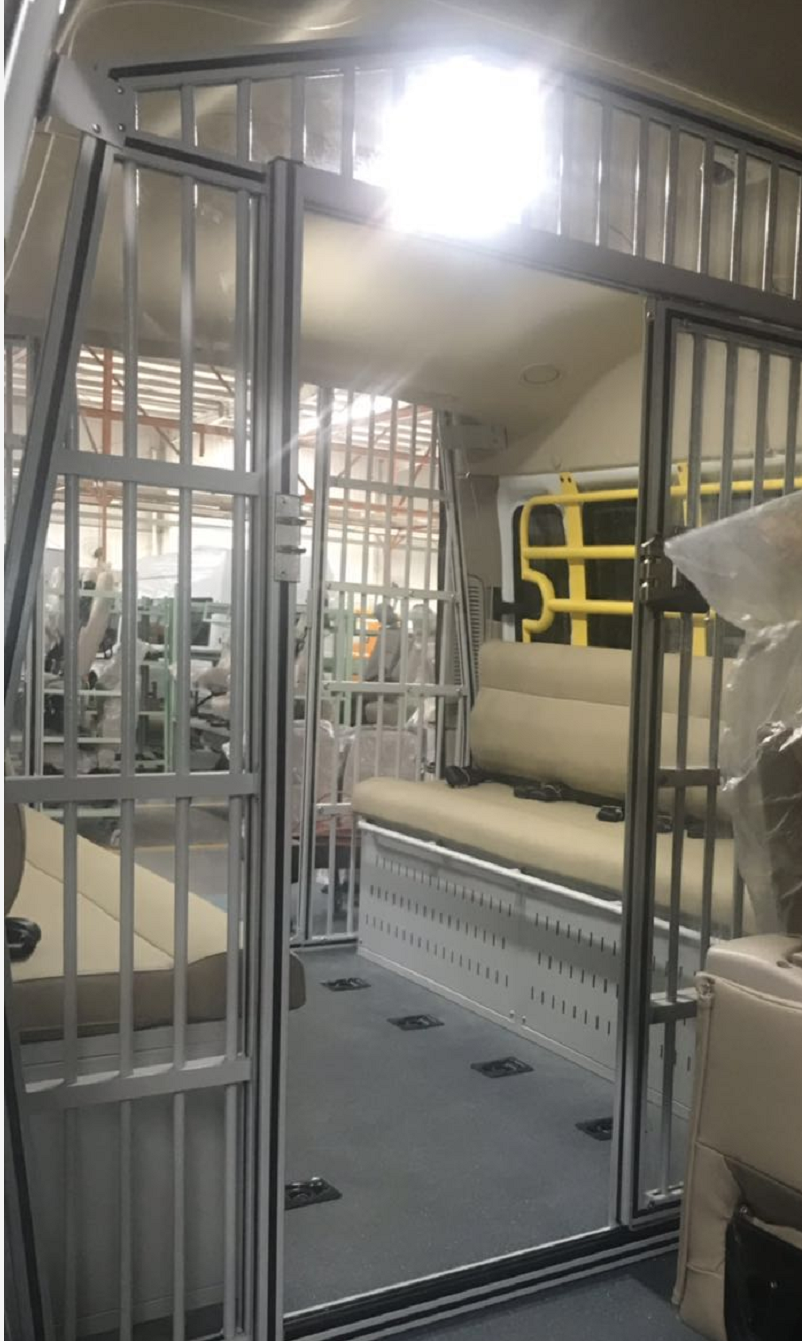 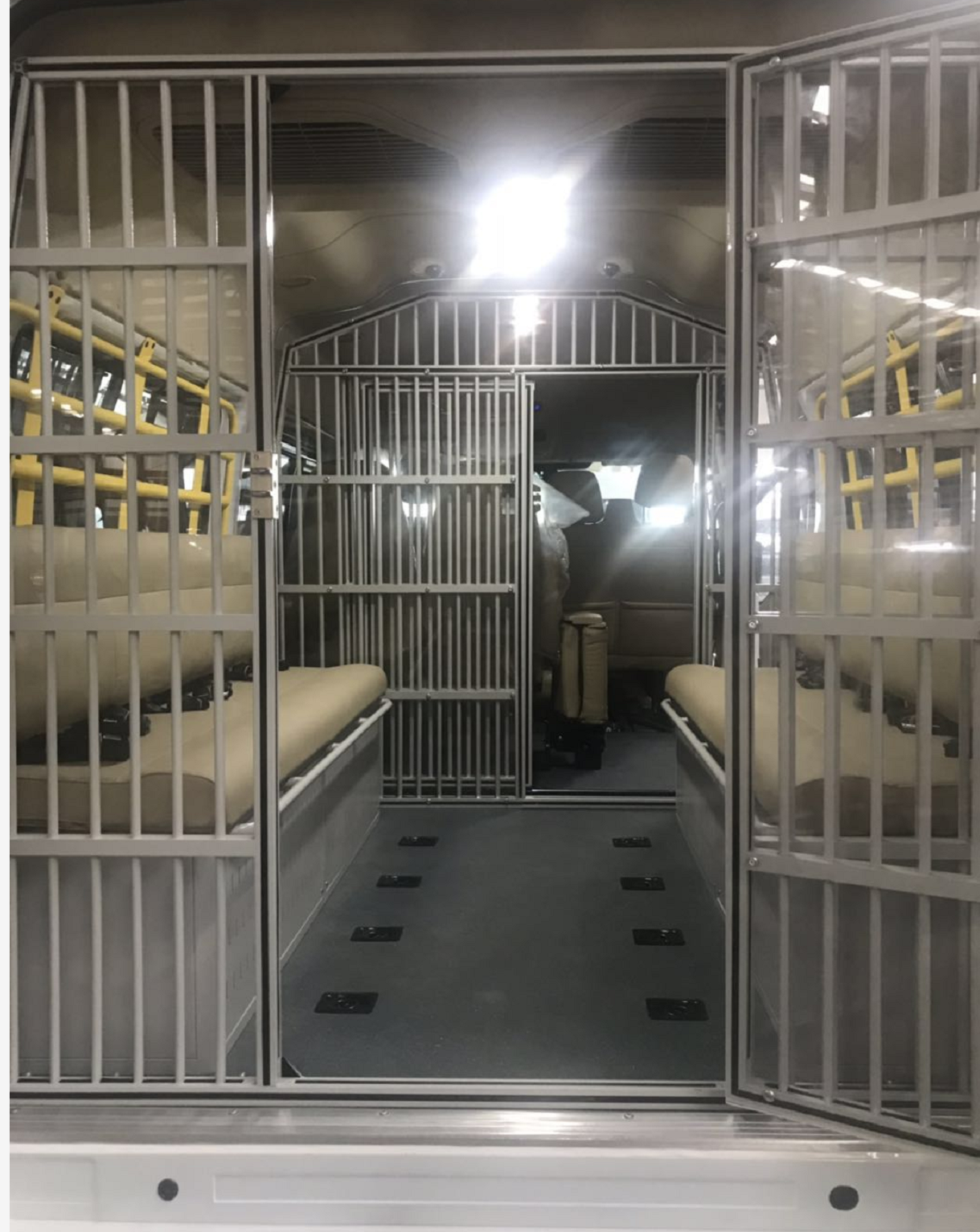 